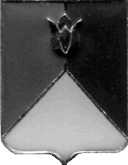 РОССИЙСКАЯ ФЕДЕРАЦИЯАДМИНИСТРАЦИЯ КУНАШАКСКОГО МУНИЦИПАЛЬНОГО РАЙОНА ЧЕЛЯБИНСКОЙ ОБЛАСТИРАСПОРЯЖЕНИЕот «14» июня 2024 г.  №297-рО внесении изменений в распоряжение Администрации Кунашакского муниципального района от 05.04.2024 г. №199-рВнести в распоряжение Администрации Кунашакского муниципального района от 05.04.2024 г. №199-р «Об организации летнего отдыха, оздоровления детей и временного трудоустройства несовершеннолетних в каникулярное время 2024 года в Кунашакском муниципальном районе» изменения следующего содержания:Абзац 1 пункта 2 изложить в следующей редакции:«В Муниципальном бюджетном учреждении «Детский оздоровительный лагерьимени Г.И. Баймурзина» (далее – МБУ «ДОЛ имени Г.И. Баймурзина»):1 смена с 15.06.2024 г. – по 05.07.2024 г. – 21 день;2 смена с 09.07.2024 г. – по 22.07.2024 г. – 14 дней;3 смена с 26.07.2024 г. – 08.08.2024 г. – 14 дней».Отделу информационных технологий Администрации Кунашакского муниципального района Хуртову А.А. опубликовать настоящее распоряжение на официальном сайте Кунашакского муниципального района в сети Интернет.Организацию исполнения настоящего распоряжения возложить на руководителя Управления образования Администрации Кунашакского муниципального района Латыпову О.Р.Контроль за исполнением настоящего распоряжения возложить на заместителя Главы района по социальным вопросам администрации района Нажметдинову А.Т.	Настоящее постановление вступает в силу со дня его подписания.Глава района                                                                                             Р.Г. Вакилов ПРИЛОЖЕНИЕк постановлению Администрации Кунашакского муниципального района от «14» июня 2024 г. № 297-рСостав районной межведомственной комиссии по организации летнего отдыха, оздоровления и временного трудоустройства несовершеннолетних в каникулярное время 2024 года на территории Кунашакского муниципального района№ФИОДолжностьПредседатель комиссииПредседатель комиссииПредседатель комиссии1Нажметдинова А.Т.Заместитель Главы района по социальным вопросамЗаместитель председателя комиссииЗаместитель председателя комиссииЗаместитель председателя комиссии2Латыпова О.Р.Руководитель Управления образования администрации Кунашакского муниципального районаЧлены комиссии:Члены комиссии:Члены комиссии:3Гаттаров И.Г.Руководитель Управления культуры, молодежной политики и информации администрации Кунашакского муниципального района 4Аюпова Р.Ф.Заместитель Главы района по финансовым вопросам, руководитель финансового управления5Гафарова М.Г.Председатель Местного отделения общероссийского общественно-государственного движения детей и молодежи «Движение Первых» Кунашакского района6Валеев А.Р.Начальник ОВО по Кунашакскому району – Филиал ФГКУ УВО ВНГ России по Челябинской области (по согласованию)7Гимадетдинова Э.Р.И.о. главного врача ГБУЗ «Районная больница с. Кунашак» (по согласованию)8Жирнова Л.М.Заведующий районным методическим кабинетом Управления образования9Кадырова А.З.Руководитель Управления социальной защиты населения администрации Кунашакского муниципального района10Низаметдинов Д.Ф.Начальник отдела МВД России по Кунашакскому муниципальному району (по согласованию)11Пятков А.В.Начальник Отдела надзорной деятельности и профилактической работы по Каслинскому и Кунашакскому району Главного Управления МЧС России по Челябинской области (по согласованию)12Саляхова Р.В.Ведущий специалист по дошкольному образованию Управления образования13Султанова М.Ш.Начальник отдела по делам несовершеннолетних и защите их прав при администрации Кунашакского муниципального района 14Фаизова Е.Ш.Заместитель руководителя Управления образования по правовым вопросам, секретарь комиссии15Хасанова Г.М.Директор МУ ДО ЦДО16Хафизова Л.Х.Директор ОКУ ЦЗН Кунашакского района 17Хуртова Д.ФЗаместитель руководителя Управления образования по финансовым вопросам18Якупов И.С.И.о. директора МБУ ДОЛ им. Г.И. Баймурзина